Прайс на саженцы плодово-ягодных кустовукорененные в горшках 2023г.            8(903)840-32-16Прайс  на  плодовые саженцы укорененные в горшках 2023  НазваниеЦена, рубАктинидия коломикта390Боярышник570Виноград 1л225Виноград: Августин, Изабелла, Гурман лакомка, Карнавал, Мускат медовый,  Подарок Несветая,  Розовый жемчуг, Руслан, Супер Ляля, Супер-Экстра, Юбилей новочеркасскаВиноград не укрывной: Амурский белый, Изабелла, ПлатовскийВиноград кишмиш:  Аттика, Велес, Венгерский белый, Володар, Долгожданный, Фуршетный, Юпитер черный375Годжи  Биг берри440Голубика Блюкроп, Дюк, Река, Герберт, Пинк лимонад420Гумми410Ежевика безшипная Блэк сатин, Небеса подождут, Свит пай, Торн фри375Ежевика ремонтантная: Блэк джем450Жимолость Барыня, Ленинградский великан, Мальвина435Ирга Канадская420Йошта390Калина красная: Красный коралл450Калина черная Гордовина450Крыжовник Зеленый:  Берилл, , Гроссуляр, Зел.слабошипный, КовчегКрасный: Грушенька, Юбиляр (б/ш), Командор, Конфетный, Краснославянский, Ленинградский великан, Черносливовый, Сириус,  Сенатор, Серенада,Розовый: Бесшипный розовый450Лимонник  китайский (Лиана)410Малина красная: Брусвяна, Глен эмпл, Гордость России, Гусар,    Зюгана,  Карамелька, Керолайн,  Краса России,  Красная Гвардия, Новинка 18-183-1,  Пшехиба, Рубифол, Самохвал, Шугана295Малина желтая:  Желтый гигант, Шугана золотая295Малиновое дерево: Крепыш, Сказка, Таруса,  360Тибетская малина300Смородина белая: Белка, Версальская, Смольяниновой, Десертная420Смородина красная: Виксне, Мармеладница, Ровада,  Натали420Смородина черная: Венера,  Гулливер, Селеченская-2, Сластена, Черный бумер, Ядреная.420НазваниеЦена, рубАлыча  Кубанская комета, Персиковая, Сонейка, Царская желтая750Абрикос: Айсберг, Водолей, Компотный, Краснощекий,   Саратовский рубин, Северный триумф, Слава севера, Чемпион, Черный принц, Эдельвейс825Вишня  Жуковская, Лебедянская, Молодежная, Память Ворончихиной,  Шоколадница675Вишня плакучая на штамбе3700Вишня войлочная Огонек, Салют525Груша Летняя: Августовская роса, Аллегро, Лада, ЧижовскаяОсен.: Велеса, Мраморная, Памяти Яковлева, Рус.красавицаЗимняя: Елена,  Просто Мария 620Груша колонновидная: Сапфира675Дюк  Ивановна,  Кормилица, Краса севера,  Ночка, Спартанка, Чудо вишня, Факел, Ходоса675Облепиха600Орех грецкий585Орех фундук585Персик Биг хани, Посол мира, Золотой юбилей, Чемпион, Бургунди, Московский карлик, Погремок, Сатурн, Киевский ранний, Донской морозоустойчивый,975Персик на штамбе4000Рябина черноплодная (Арония Мулатка)450Слива Желтая675Черешня  черная Ипуть,  Овстуженка, РевнаЧерешня Желтая: Заря жукова750Шарафуга 750Яблоня: Летние: Конфетное, Белый налив, Грушовка,  Китайка желтая, Мантет, Медуница, Мелба, Яблочный спас Осенние: Коричное полосатое, Штрифель (осен.полос) Зимние: Антоновка, Кандиль орловский, Лигол, Синап орловский, Спартан, Хани крисп, Подарок графскому 570Яблоня  колоновидная: Васюган, Валюта,  Медок, Останкино, Черный магнат 615Яблоня с красной мякотью: Розовый жемчуг775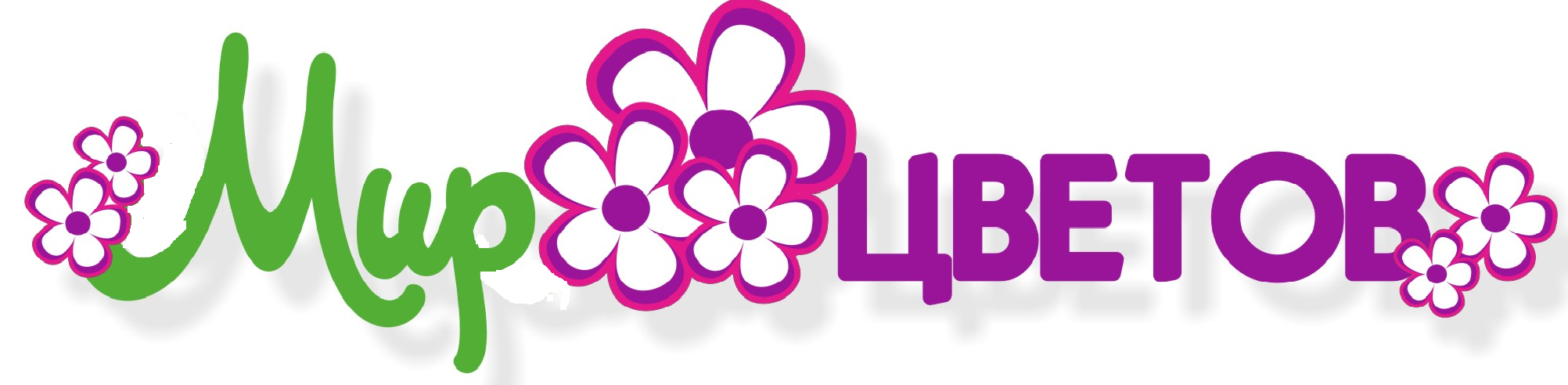 